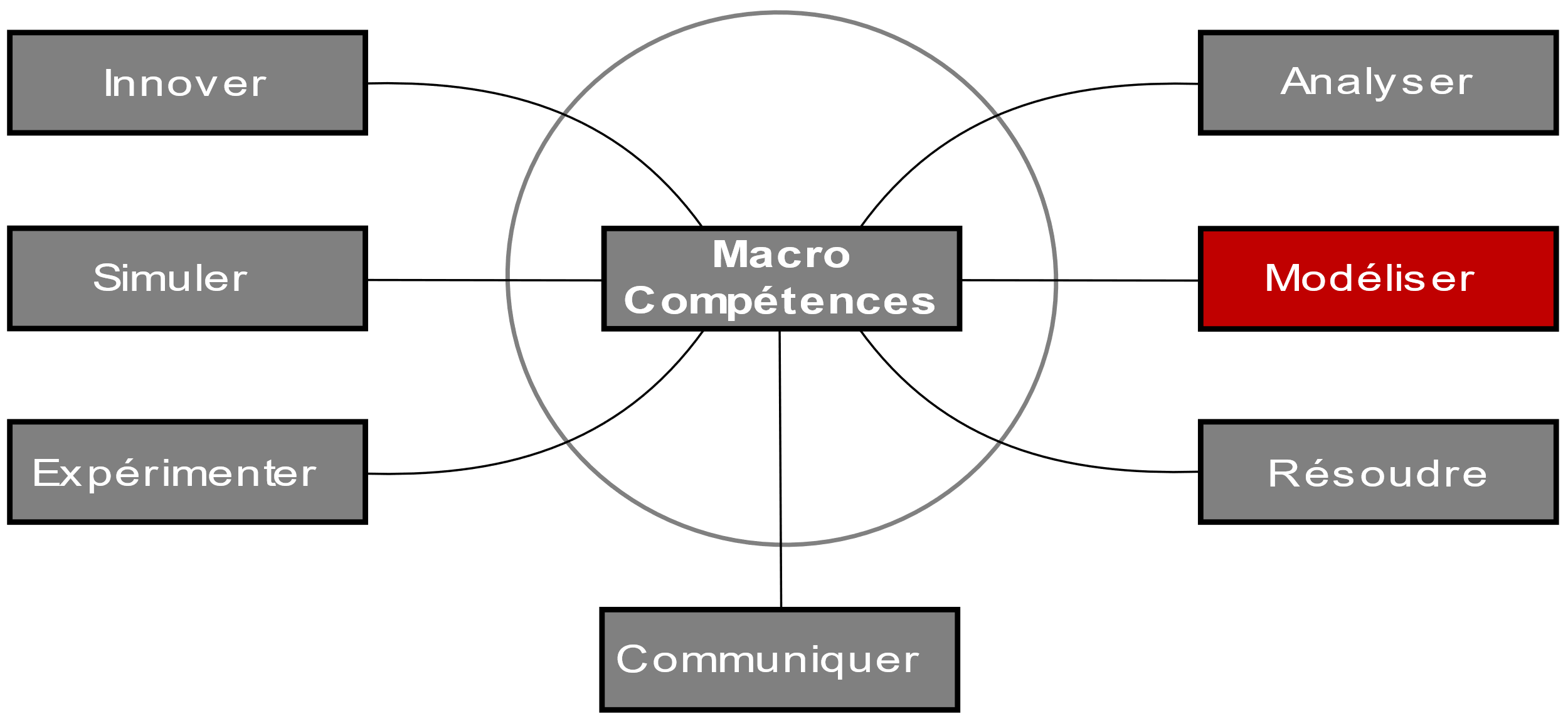 Problématique de l’étude :Souhaitant mettre en avant la technologie utilisée pour son pilote de vanne utilisé notamment par l’entreprise Saint-Mamet, le concepteur a choisi de modéliser ce système sous forme de schéma cinématique 2D et 3D. Il vous charge, en tant que technicien de bureau d’études, de les tracer.Étape 1 - Repérage des groupes cinématiquesÀ l’aide du dessin d’ensemble, de sa nomenclature, de la maquette 3D sur SOLIDWORKS du pilote de vanne ainsi que de la vidéo du pilote en fonctionnement, repérer les groupes cinématiques en complétant l’étape 1 du document réponse (listing des pièces par groupe cinématique + coloriage du dessin d’ensemble).Étape 2 - Recherche des liaisonsCompléter le tableau des liaisons du document réponse.Étape 3 – Réalisation du graphe de structureRéaliser le graphe de structure sur le document réponse.Étape 4 – Réalisation des schémas cinématiquesCompléter les schémas cinématiques 2D et 3D sur le document réponse.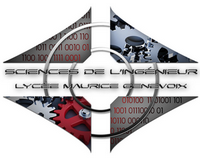 TDModélisationd’un pilote de vanneSystème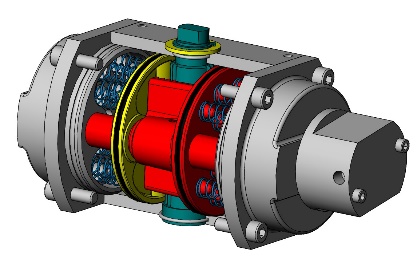 Pilote de vannehttp://sciences-ingenieur.genevoix-signoret-vinci.fr/Compétences abordées :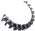   M7     Modéliser les mouvements - Modéliser les actions mécaniquesDocuments à disposition : Maquette virtuelle, vidéo en fonctionnement, dessin d’ensemble et nomenclature du pilote de vanneTDModélisationd’un pilote de vanneSystèmePilote de vannehttp://sciences-ingenieur.genevoix-signoret-vinci.fr/Étape 1 - Repérage des groupes cinématiques{bâti} = { {axe de vanne} = {{piston droit} = {{piston gauche} = {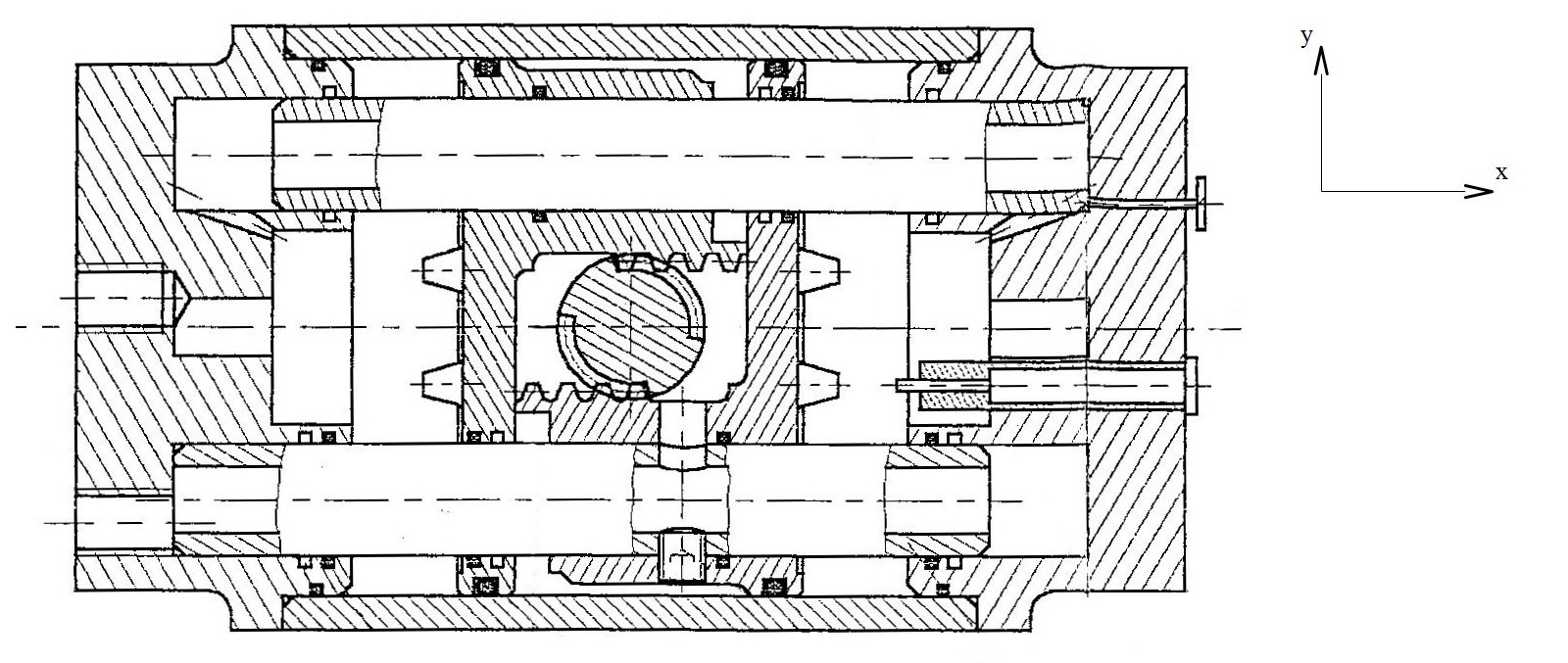 Étape 1 - Repérage des groupes cinématiques{bâti} = { {axe de vanne} = {{piston droit} = {{piston gauche} = {Étape 2 - Recherche des liaisonsÉtape 2 - Recherche des liaisonsÉtape 2 - Recherche des liaisonsÉtape 2 - Recherche des liaisonsÉtape 2 - Recherche des liaisonsÉtape 2 - Recherche des liaisonsÉtape 2 - Recherche des liaisonsÉtape 1 - Repérage des groupes cinématiques{bâti} = { {axe de vanne} = {{piston droit} = {{piston gauche} = {Étape 1 - Repérage des groupes cinématiques{bâti} = { {axe de vanne} = {{piston droit} = {{piston gauche} = {LiaisonCentreCentreContactgéométriqueDegrés de libertéModèleSchémas normalisésÉtape 1 - Repérage des groupes cinématiques{bâti} = { {axe de vanne} = {{piston droit} = {{piston gauche} = {Étape 1 - Repérage des groupes cinématiques{bâti} = { {axe de vanne} = {{piston droit} = {{piston gauche} = {Bâti /Axe de vanneEE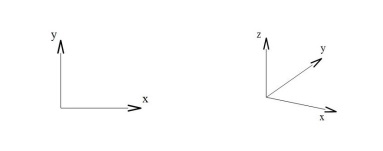 Étape 1 - Repérage des groupes cinématiques{bâti} = { {axe de vanne} = {{piston droit} = {{piston gauche} = {Étape 1 - Repérage des groupes cinématiques{bâti} = { {axe de vanne} = {{piston droit} = {{piston gauche} = {Bâti /Piston droitCCÉtape 1 - Repérage des groupes cinématiques{bâti} = { {axe de vanne} = {{piston droit} = {{piston gauche} = {Étape 1 - Repérage des groupes cinématiques{bâti} = { {axe de vanne} = {{piston droit} = {{piston gauche} = {Bâti /Piston gaucheDDÉtape 1 - Repérage des groupes cinématiques{bâti} = { {axe de vanne} = {{piston droit} = {{piston gauche} = {Étape 1 - Repérage des groupes cinématiques{bâti} = { {axe de vanne} = {{piston droit} = {{piston gauche} = {Piston droit /Piston gauche FFÉtape 1 - Repérage des groupes cinématiques{bâti} = { {axe de vanne} = {{piston droit} = {{piston gauche} = {Étape 1 - Repérage des groupes cinématiques{bâti} = { {axe de vanne} = {{piston droit} = {{piston gauche} = {Piston droit /Axe de vanneAAÉtape 1 - Repérage des groupes cinématiques{bâti} = { {axe de vanne} = {{piston droit} = {{piston gauche} = {Étape 1 - Repérage des groupes cinématiques{bâti} = { {axe de vanne} = {{piston droit} = {{piston gauche} = {Piston gauche /Axe de vanneBBÉtape 1 - Repérage des groupes cinématiques{bâti} = { {axe de vanne} = {{piston droit} = {{piston gauche} = {Étape 1 - Repérage des groupes cinématiques{bâti} = { {axe de vanne} = {{piston droit} = {{piston gauche} = {Étape 3 – Graphe de structureÉtape 4 – Réalisation des schémas cinématiquesÉtape 4 – Réalisation des schémas cinématiquesÉtape 4 – Réalisation des schémas cinématiquesÉtape 4 – Réalisation des schémas cinématiquesÉtape 4 – Réalisation des schémas cinématiquesÉtape 4 – Réalisation des schémas cinématiquesÉtape 4 – Réalisation des schémas cinématiquesÉtape 4 – Réalisation des schémas cinématiquesÉtape 3 – Graphe de structureSchéma cinématique 2D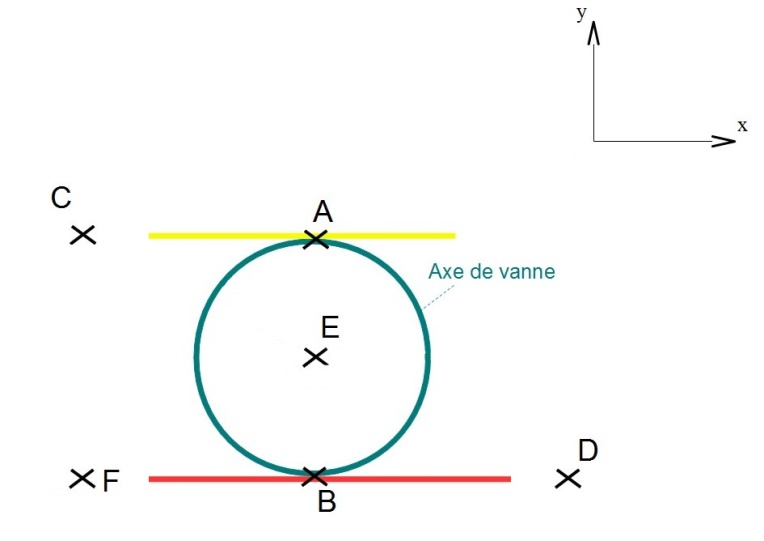 Schéma cinématique 2DSchéma cinématique 2DSchéma cinématique 3D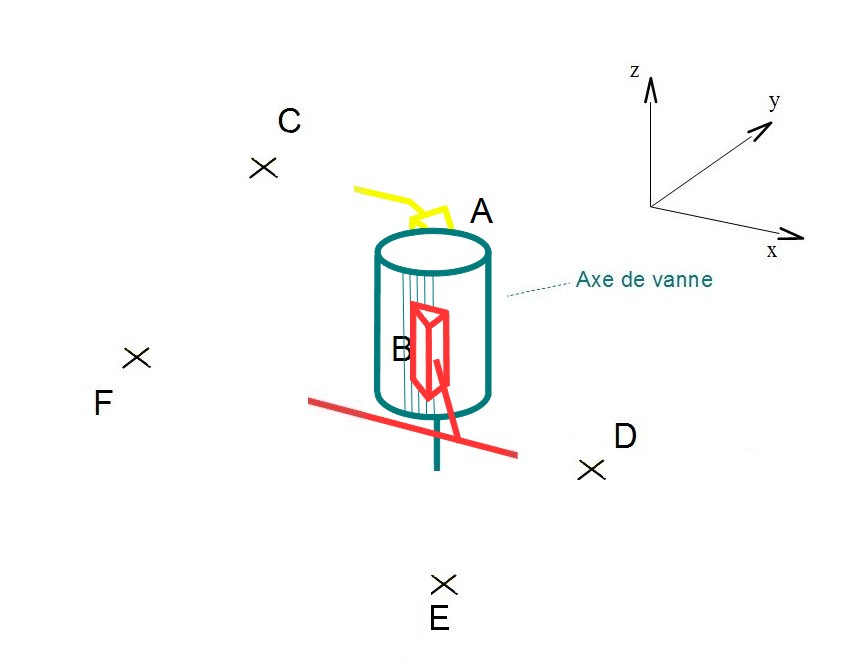 Schéma cinématique 3DSchéma cinématique 3DSchéma cinématique 3DSchéma cinématique 3D